Fecha: 29 de diciembre de 2013Boletín de prensa Nº 915REITERAN LLAMADO PARA QUE EN FIN DE AÑO NO SE MANIPULE PÓLVORA 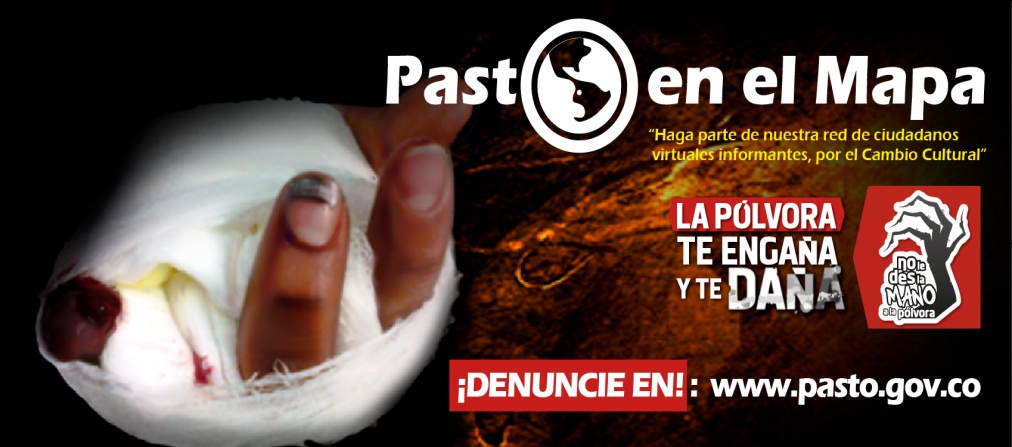 La secretaria de Salud de la Alcaldía de Pasto, Carola Muñoz Rodríguez, reiteró su llamado a la comunidad para que este lunes 30 y el  martes 31 de diciembre los padres de familia y demás adultos no permitan que los niños manipulen pólvora, elemento que deja secuelas físicas imborrables al igual que problemas sicológicos.La funcionaria enfatizó que la Administración a través de la Secretaría de Gobierno y Policía Nacional, seguirán trabajando para evitar que los adultos puedan comprar pólvora y que la misma llegue a manos de los menores de edad.Por su parte el secretario de Gobierno, Gustavo Núñez Guerrero, solicitó a los habitantes del municipio abstenerse de utilizar pólvora para quemar los tradicionales años viejos en la noche en fin de año y recordó que las personas que sean sorprendidas vendiendo este material, podrán tener sanciones económicas y judiciales. Así mismo, señaló que los padres de familia cuyos hijos resulten lesionados, pueden llegar a perder la patria potestad, e invito a la comunidad a denunciar los lugares en donde se venda o comercialice este elemento, llamando a la línea 123 de la Policía Nacional o a través de la aplicación  de denuncia de pólvora en la página web www.pasto.gov.coContacto: Secretaria de Salud, Carola Muñoz Rodríguez. Celular: 3183591581DESPIDE EL 2013 CON UN AÑO VIEJO ECOLÓGICO El secretario de Desarrollo Económico y Competitividad de la Alcaldía de Pasto, Armando Miranda Vela, recordó que los años viejos ecológicos que se fabricaron  como propuesta alternativa para evitar el uso de la pólvora, se están vendiendo en los centros comerciales: Unicentro, Único y supermercados Alkosto y Éxito como también en las oficinas de la Subsecretaria de Turismo ubicada en la plaza de Nariño.La iniciativa consiste en la producción de años viejos de un tamaño pequeño que representan a personajes como: Pericles carnaval, un campesino tradicional y un danzante de carnaval. El funcionario explicó que al momento de ser prendido el muñeco, este produce unos aromas agradables que aromatizan el lugar y enfatizó que el producto está libre de cualquier material que ponga en riesgo la integridad física de quienes lo manipulan.  Miranda Vela invitó a la ciudadanía a apoyar esta iniciativa comercial y cultural que es liderada por los integrantes del Sindicato de Años Viejos Tradicionales y respaldada por la Alcaldía de Pasto. Las personas interesadas pueden adquirir el producto por solo $25.000.Contacto: Secretario Desarrollo Económico, Armando Miranda Vela. Celular: 3007807080ESTE LUNES 30 DE DICIEMBRE, SERENATA A PASTOEn el marco de las actividades del precarnaval, la Corporación del Carnaval de Negros y Blancos brindará diferentes espacios para que los ciudadanos y turistas, disfruten de los mejores repertorios musicales. Este lunes 30 de diciembre, los tríos de cuerdas se vinculan a esta importante fiesta con una serenata a Pasto, en donde una rondalla de 9 tríos, efectuarán su presentación en el Parque Nariño de 4:00 de la tarde a 11:00 de la noche, deleitando a los ciudadanos con los mejores repertorios y ratificando el talento de la región.El martes 31 de diciembre, los habitantes se darán cita en la senda del carnaval para apreciar el desfile de carros antiguos. El director cultural de Corpocarnaval, Andrés Jaramillo, informó que para esta actividad se contará con la presentación de personajes disfrazados con trajes antiguos quienes harán el recorrido en bicicleta, esta jornada se desarrollará a las 8:30 de la mañana. Luego a las 9:00 de la mañana se cumplirá con el tradicional desfile de años viejos que recorrerá la senda del carnaval, se invita a la comunidad a participar de esta actividad.Contacto: Gerente Corpocarnaval, Guisella Checa Coral. Celular: 3175031062PRODUCTOS ALUSIVOS AL CARNAVAL SE PUEDEN ADQUIRIR EN RUTA DE TALLERES DE ARTISTASLa Secretaría de Desarrollo Económico y Competitividad a través de la Subsecretaría de Turismo, en convenio con Artesanías de Colombia, instalaron 9 stand con productos alusivos al Carnaval de Negros y Blancos, elaborados por los artistas que elaboran las carrozas para el 6 de enero. Esta estrategia asociada a la ‘Ruta por los Talleres de los Artistas del Carnaval’, busca que los turistas que hacen el recorrido, adquieran  los productos. La subsecretaria de Turismo Adriana Solarte López, explicó que la iniciativa pretende además, crear un producto que sirva de herramienta a los operadores turísticos donde se incluye a los artesanos, para que vendan pequeñas réplicas y de esta manera dar a conocer su valiosa labor. Contacto: Subsecretaria de Turismo, Adriana Solarte López. Celular: 3006749825CREAN APLICACIÓN PARA CONOCER LA RUTA DE LOS TALLERES DE ARTISTAS  La subsecretaria de Turismo de la Administración Local, Adriana Solarte López, señaló que gracias a la empresa de jóvenes nariñeses Turismobile, apoyada por la Alcaldía de Pasto, los ciudadanos y turistas podrán acceder mediante sus dispositivos móviles, a una aplicación la cual les permitirá conocer por medio de posicionamiento global, la ruta de los talleres de los artistas, cómo llegar a los sitios donde se construyen las carrozas, orientarse por la ciudad y descubrir todo lo que Pasto tiene para ofrecerles en cuanto a hospedajes, alimentación, compras, entre otros atractivos que tiene el municipio. La aplicación ya se encuentra disponible en la playstore de Google de manera gratuita.Contacto: Subsecretaria de Turismo, Adriana Solarte López. Celular: 3006749825EL PRE-CARNAVAL INICIÓ CON EL COLORIDO DE ARCOIRIS EN EL ASFALTOMás de 8 mil personas se dieron cita en la denominada calle El Colorado desde la calle 10 hasta la 15 con carrera 22, para plasmar con tizas de múltiples colores, el modo de ver la vida, la cotidianidad y todo imaginario del hombre. El arte efímero se puso en las manos de niños, jóvenes y adultos, quienes expresaron que la actividad lúdica es una alternativa para dejar a un lado la costumbre de jugar con el agua y dedicarse a mostrar que el talento artístico en Pasto tiene más significado en la celebración del Día de Inocentes y comienzo del pre-carnaval.En pequeñas y grandes figuras fueron representados mitos, leyendas, las tradiciones de Pasto y Nariño, la vida social y política de Colombia, la naturaleza, dibujos animados, el modo de vivir ancestral, entre otros. Además de la tiza, las personas utilizaron otras técnicas para elaborar una buena obra en las calles de la ciudad. El evento también contó con artistas musicales que amenizaron la jornada. Las agrupaciones que participaron fueron: Grupo Somos Andina, Lluvia del Amanecer y sus Soneros, la orquesta Abran Paso, y por Ecuador el Grupo Supay de Otavalo. Otros artistas como cuenteros de la región y Bogotá, también se unieron al acto lúdico que organiza Corpocarnval y la Alcaldía de Pasto.Contacto: Gerente Corpocarnaval, Guisella Checa Coral. Celular: 3175031062COBROS INDEBIDOS DE TAXISTAS SE PUEDEN INFORMAR EN PÁGINA WEB DE ALCALDÍA La Administración Municipal en su propósito de dar respuesta inmediata a las necesidades de la comunidad y mantener contacto directo con los ciudadanos, implementó la plataforma multidisciplinaria llamada ‘Pasto en el mapa’, sistema de georeferenciación de los diferentes sucesos que se dan en la ciudad, así lo explicó el subsecretario de Sistemas, Mario Landázuri Santamaría.A través de la página www.pasto.gov.co, la persona puede informar no sólo los puntos donde se comercializa pólvora, sino también los cobros excesivos por parte de algunos taxistas. Luego de ingresar al portal, se da clic en ‘Pasto en el mapa’, allí se llena el formulario indicando el cobro de la tarifa, la placa del taxi, de ser posible una fotografía de la misma para tener evidencia y finalmente contar dónde y cómo sucedieron los hechos. La Secretaría de Tránsito se encargará de tomar los correctivos del caso y la identidad del denunciante será reservada. “La participación ciudadana lo convierte en un reportero móvil y en un ciudadano ejemplar, capaz de proteger a toda la comunidad”, precisó el subsecretario.Contacto: Subsecretario de Sistemas de Información, Mario Landázuri Santamaría Celular: 3017891133PASTO, MODELO NACIONAL EN REGISTRO ÚNICO DE AFILIACIÓN DE NACIMIENTOS Y DEFUNCIONESPor segunda vez consecutiva, la Secretaría de Salud de Pasto es modelo a nivel  nacional y líder en el departamento de Nariño en estadísticas vitales por el proceso y procedimiento en la implementación del módulo RUAF ND  (Registro Único de Afiliación de Nacimientos y Defunciones).Esta designación obedece al apoyo, monitoreo, capacitación y acompañamiento permanente a las IPS en cuanto a estadísticas vitales institucionales, lo que ha permitido mantener la calidad, cobertura y oportunidad de la información, y especialmente la calidad de los indicadores de mortalidad y nacimiento, que son básicos para los programas y políticas de salud en Colombia y en el Departamento de Nariño. La noticia fue dada a conocer durante el taller "Cierre e Instrucción -  Gestión 2013", donde participaron los coordinadores territoriales y de las sub-sedes de todo el país, a quienes se les informó sobre la gestión realizada en cada departamento en lo que respecta al funcionamiento y avances del proyecto de Estadísticas Vitales, el cual es liderado en Pasto por la secretaria de Salud, Carola Muñoz Rodríguez y coordinado por Elehonora Argotty.Contacto: Secretaria de Salud, Carola Muñoz Rodríguez. Celular: 3183591581	SIEMBRAN 1.500 ÁRBOLES EN RIVERA DEL RÍO PASTOLa Secretaría de Gestión Ambiental realizó la jornada de reforestación en la cuenca del río Pasto donde se sembraron 1.500 árboles. Durante la actividad participaron residentes cercanos al sector de Los Pinos, estudiantes de la Universidad de Nariño al igual que uniformados del Ejército y Policía Nacional.La secretaria de la dependencia, Miriam Herrera Romo, explicó que el evento tuvo como objetivo concientizar a la comunidad sobre el cuidado de esta fuente hídrica al tiempo que invitó a sumarse al Cambio Cultural que lidera el mandatario Harold Guerrero López en un día como el de los inocentes donde se tiene por costumbre arrojar agua. “Buscamos que las personas tomen alternativas distintas en esta fecha y dejen a un lado este mal hábito de desperdiciar agua”, precisó la funcionaria. La dependencia tiene programado para el 2014, efectuar acciones similares en diferentes sectores de la ciudad por donde pasa el río Pasto.  Contacto: Secretaria de Gestión Ambiental, Miriam Herrera Romo. Celular: 3117146594SECRETARÍA DE TRÁNSITO DEMARCA 25 MIL METROS CUADRADOS DE VÍAS La Secretaría de Tránsito y Transporte a través de la Subsecretaría de Movilidad, inició la demarcación de 25 mil metros cuadrados entre calles, carreras y avenidas de varios sectores del Municipio. El trabajo tiene como finalidad brindar a peatones, pasajeros y conductores, medios visuales pedagógicos que hacen parte de las normas y señales de tránsito y que buscan proteger la vida.El secretario de Tránsito Municipal, Guillermo Villota Gómez, señaló que la entidad ha destinado recursos que ascienden a los 300 millones de pesos, para efectuar este trabajo que cubrirá las áreas urbanas y los 17 corregimientos que han sido incluidos dentro del proyecto denominado Pueblos Mágicos.“Por el momento estamos demarcando y señalizando sectores como la calle 18 en su totalidad,  avenida Los Estudiantes, las vías que hacen parte de la senda del carnaval y las que en el momento estén aptas para la correspondiente demarcación, en ese orden de ideas el llamado es para que la comunidad que residen en Pasto, respete la demarcación y señalización”, explicó el secretario quien agregó que el trabajo se extenderá durante todo el primer semestre de 2014.Contacto: Secretario de Tránsito y Transporte, Guillermo Villota Gómez. Celular: 3175010861AFICIONADOS DISFRUTAN DE III COPA DEPARTAMENTAL DE TRACTOMULASCon la participación de cientos de aficionados, se llevó a cabo en el corregimiento de Jongovito, la Copa Departamental de Tractomulas y Camiones de Nariño, donde los 30 participantes demostraron sus habilidades, con estos vehículos. El concurso contó con el apoyo de la Alcaldía de Pasto y fue organizado por la  Asociación de Camioneros de Colombia ACC que junto con otros patrocinadores del gremio, entregaron premios y trofeos a los ganadores.“Agradecemos a la Alcaldía de Pasto, a la secretarías de Gobierno y Tránsito Municipal por colaborar y permitir la buena realización de este evento que celebra un día especial para los camioneros de Nariño y que además logra que la comunidad tenga alternativas de celebrar y distraerse en familia en el Día de Inocentes”, manifestó Andrés Charfuelan, presidente de la ACC Nariño.GRAN ASISTENCIA EN CONCIERTO PRECARNAVALMás de 2.000 personas entre niños, jóvenes y adultos, asistieron al primer concierto de precarnaval dedicado a la música de los años 60 y 70´s, en el que participaron los grupos: Revolución 78, Grupo Límite, Caravana, Los Duendes, Grupo Celeste, Grupo Ilusión y el grupo Sahiro, invitado del vecino país de Ecuador quien cerró la noche.El evento programado por Corpocarnaval gozó de gran acogida por parte de residentes y turistas quienes disfrutaron de una jornada donde las generaciones de la época revivieron recuerdos.La Directora de Corpocarnaval, Gisela Checa, agradeció a la comunidad por apropiarse de estos espacios culturales que se fortalecen cada año y permiten atraer a más visitantes para participar de esta importante fiesta del sur del país, como es el Carnaval de Negros y Blancos. Así mismo, invitó a la ciudadanía a  la serenata a Pasto, que se cumplirá este lunes 30 de diciembre a partir de las 4:00 de la tarde en el Parque Nariño donde estarán presentes los mejores tríos de la ciudad y del departamento.Contacto: Gerente Corpocarnaval, Guisella Checa Coral. Celular: 3175031062Pasto Transformación ProductivaMaría Paula Chavarriaga RoseroJefe Oficina de Comunicación SocialAlcaldía de Pasto